Annex - A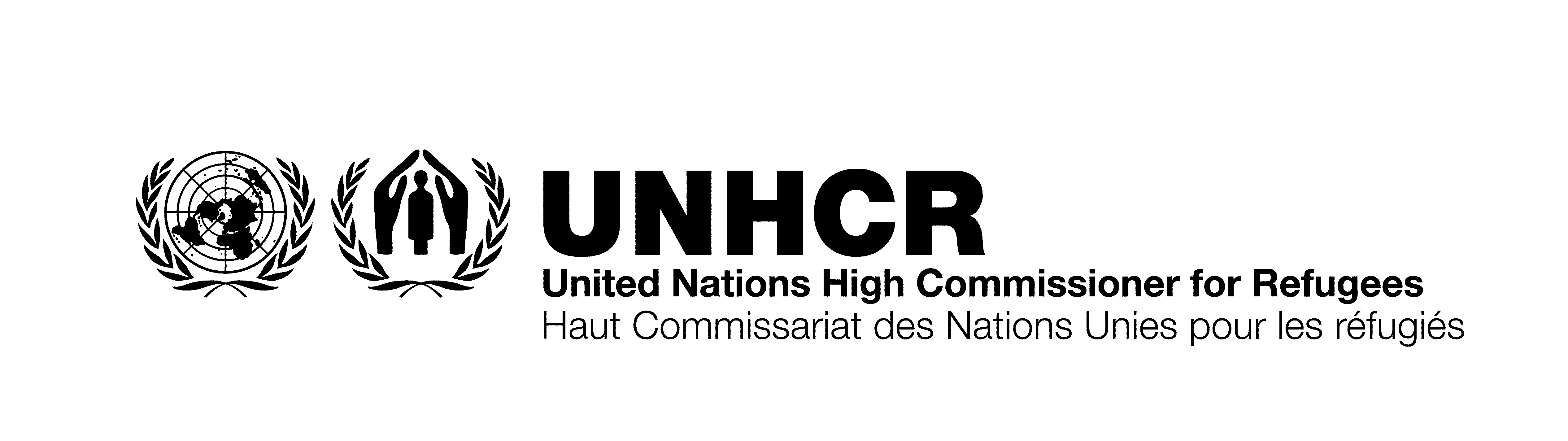 23-UNHCR/SDNELF/SUP/ITB-002The above dates are tentative and may vary from actual dates.Tentative Calendar of activitiesTentative Calendar of activitiesTentative Calendar of activitiesTentative Calendar of activitiesS. #Action DescriptionDateDateS. #Action DescriptionFromTo1Tender available to vendors 9th February 20232nd of March 20232Closing date for Queries 23 February 2023Closing date for submissions 2nd March 20234Bid Opening and Evaluation5th March 202312 March 20235Approval of contract13 March 202320 March 20236Issuance of Purchase Order23 March 2023